Supplemental Data FileSupplemental Table 3: Treatment-related protocol deviations & violations in each study group.Supplemental Table 4: Serious Adverse Events.*  "sepsis", "MRSA infection", "self-extubation"Web Appendix – BOOST-II tiered interventions for each treatment scenario.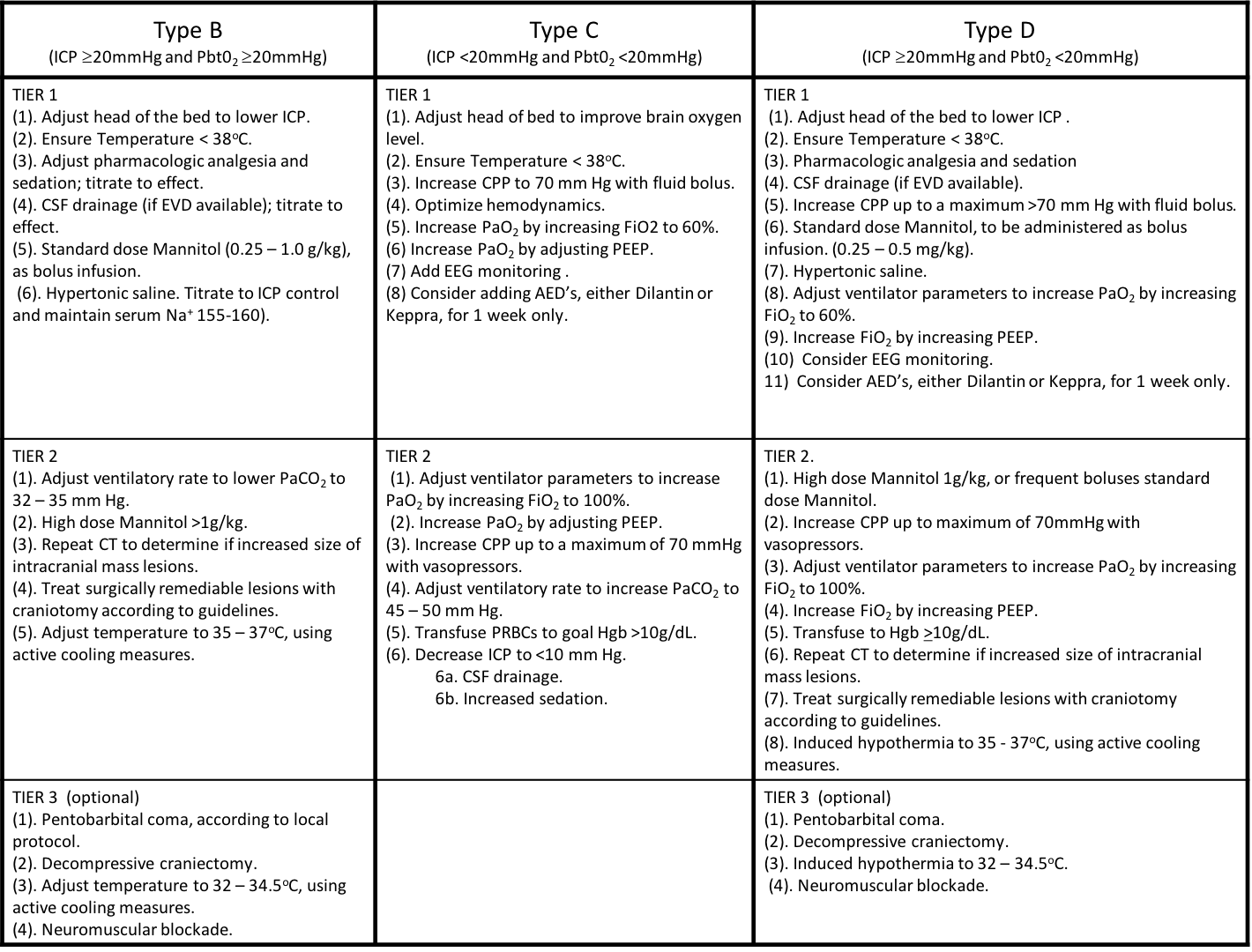 For Type B treatments (ICP ≥ 20 mm Hg), Tier 1 treatment interventions included adjustment of the head of the bed; ensuring body temperature < 38oC; titration of pharmacologic analgesia and sedation; drainage of CSF if ventriculostomy present; and/or administration of mannitol or hypertonic saline.  Tier 2 treatment interventions were initiated when ICP was ≥ 20 mm Hg for >60 minutes despite Tier 1 therapies and included adjustment of ventilator rate (paCO2 32-35 mmHg); increased dosage of osmotics; repeat CT scan to determine if intracranial mass lesions increased in volume, with surgery if applicable; optimization of hemodynamics and adjustment of body temperature (35-37oC). Tier 3 therapies were optional, instituted per attending site physician discretion and included pentobarbital coma, according to local protocol; decompressive craniectomy; hypothermia treatment (32-34.5oC); and neuromuscular paralysis.	For Type C treatments (ICP normal, pBtO2 <20 mm Hg), Tier 1 treatment interventions included adjustment of the head of the bed; ensuring body temperature < 38oC; optimization of hemodynamics with increase cerebral perfusion pressure (CPP) > 70mmHg; optimization of oxygenation (increasing PaO2 with FiO2 at 60% and increasing PEEP); considering EEG monitoring and potential additional seizure prophylaxis.  Tier 2 treatment interventions were initiated when PbtO2 was < 20mm Hg for >60 minutes despite Tier 1 therapies and included additional adjustments of ventilator parameters (increasing PaO2 with FiO2 at 100% and increasing PEEP; increasing PaCO2 45-50mm Hg; ); optimization of hemodynamics to increase CPP to 7-mmHg (with vasopressors, if needed and decrease ICP to <10mmHg by CSF drainage and/or increased sedation) and transfusion of pRBC’s to Hgb >10mmHg.  	For Type D treatments (ICP ≥ 20 and PbtO2 < 20 mm Hg), Tier 1 treatment interventions included adjustment of the head of the bed; ensuring body temperature < 38oC; titration of pharmacologic analgesia and sedation; drainage of CSF if ventriculostomy present; and/or administration of mannitol or hypertonic saline; optimization of hemodynamics to maximum of 70mmHg with fluid bolus; optimization of oxygenation (increasing PaO2 with FiO2 at 60% and increasing PEEP); and consideration of EEG monitoring and potential additional seizure prophylaxis.  Tier 2 treatment interventions then included adjustment of ventilator rate (increasing PaO2 with FiO2 at 100% and increasing PEEP); increased dosage of osmotics; repeat CT scan to determine if intracranial mass lesions increased in volume, with surgery if applicable; optimization of hemodynamics (increase CPP to >70 mmHg and transfusion of pRBC’s to Hgb >10mmHg); adjustment of body temperature (35-37oC). Tier 3 therapies were optional, instituted per attending site physician discretion and included pentobarbital coma, according to local protocol; decompressive craniectomy; hypothermia treatment (32-34.5oC); and neuromuscular paralysis.Supplemental Table 1: Inclusion/Exclusion CriteriaSupplemental Table 1: Inclusion/Exclusion CriteriaInclusion CriteriaExclusion CriteriaMale and female patientsNeurological exam suggested imminent brain deathAge: 14 years and olderAccuracy of neurologic exam was uncertain (e.g., seizure activity)Non-penetrating severe TBI(initial GCS score 3-8, motor score ≤5, not following commands after resuscitation and without influence of paralytics or sedation)Potential secondary oxygenation concerns which would influence results (e.g., evidence of severe chest/lung injury), refractory hypotension; and/or systemic hypoxia Clinical need for ICP monitoring according to Guidelines for the Management of Severe TBIPlacement of an intracranial monitor was contraindicatedRandomization and ICP monitor placement within 12 hours of injuryPregnancyRandomization and ICP monitor placement within 12 hours of injuryInability to obtain informed consent from legal authorized representative (LAR)Randomization and ICP monitor placement within 12 hours of injuryParticipation in another interventional trialRandomization and ICP monitor placement within 12 hours of injuryPbtO2 monitoring before randomizationSupplemental Table 2:  Interventions by assignment groupSupplemental Table 2:  Interventions by assignment groupSupplemental Table 2:  Interventions by assignment groupICP Only
(N=62)ICP + PbtO2
(N=57)Total Number of Interventions933867   B933411   C---334   D---122Add antiepileptic drug (AED)---9   C---8   D---1Add EEG monitoring---10   C---10   D---0Adjust head of bed to improve brain oxygenation---39   C---39Adjust head of bed to lower ICP10456   B10446   D---10Adjust sedation and analgesia340210   B340184   D---26Adjust Temperature to 32 – 34.5°C10   B10   D---0Adjust temperature to 35 – 37°C46   B44   D---2Adjust ventilation to increase PaCO2 to 45‐50 mmHg---6   C---6Adjust ventilation to lower PaCO2 to 32‐35 mmHg.96   B96Adjust ventilation to obtain PaCO2 between 35‐40 mmHg3910   B3910CSF drainage16968   B16961   D---7Decompressive craniectomy30   B30   D---0Decrease ICP to < 10mmHg---11   C---11Ensure temperature < 38°C9890   B9833   C---42   D---15High dose mannitol (>1g/kg), or higher frequency of standard dose66   B66   D---0Hypertonic saline7135   B7128   D---7Increase CPP to a maximum of 70mmHg with fluid bolus---35   C---27   D---8Increase CPP to a maximum of 70mmHg with vasopressors---6   C---5   D---1Increase PaO2 by adjusting PEEP---57   C---48   D---9Increase PaO2 by increasing FiO2 to 100%---38   C---26   D---12Increase PaO2 by increasing FiO2 to 60%---102   C---83   D---19Neuromuscular paralysis83   B82   D---1Optimize hemodynamics---25   C---25Pentobarbital coma10   B10   D---0Repeat CT – look for increased size of intracranial mass lesions149   B147   D---2Standard dose mannitol (0.25 – 1.0 g/kg)6624   B6623   D---1Transfuse packed RBCs to reach Hgb > 10g/dL---5   C---4   D---1Treat surgically remediable lesions with craniotomy---1   B---1   D---0By Number of PatientsOverallICP OnlyPbtO2 + ICPp-valueN1196257Deviation:  ICP 20-25 mmHg for >30 min.45 (38%)25 (40%)20 (35%).576Deviation:  PbtO2 15-19 mmHg for >30 min.11 (9%)---11 (19%)---Violation:  ICP >25mmHg for >30 min.14 (12%)8 (13%)6 (11%).780Violation: PbtO2 <15mmHg for >30 min.9 (8%)---9 (16%)---OverallICP OnlyPbtO2 + ICPp-valueSubjects1196257A - Cardio-Vascular 14 (12%)5 (8%)9 (16%).257B - Genito-Urinary 0 (0%)0 (0%)0 (0%)---C - Gastro-intestinal 2 (2%)1 (2%)1 (2%)1.000D - Laboratory abnormalities 0 (0%)0 (0%)0 (0%)---E - Metabolic Disorders 0 (0%)0 (0%)0 (0%)---F - Musculo-skeletal 0 (0%)0 (0%)0 (0%)---G - Neurological 15 (13%)10 (16%)5 (9%).276H - Opthamologic 0 (0%)0 (0%)0 (0%)---I - Respiratory 5 (4%)1 (2%)4 (7%).192J - Skin0 (0%)0 (0%)0 (0%)---K - Other 25 (21%)17 (27%)8 (14%).114     Death following w/d of medical care22 (18%)14 (23%)8 (14%).248     Other*3 (3%)3 (5%)0 (0%).245